Domácí příprava 16. 4. – 17. 4. (čtvrtek, pátek)Zdravím všechny páťáky! Pracujte v klidu, ale svědomitě. Pokud jste některá cvičení nestihli, nezoufejte. Všechny předešlé dokumenty najdete v archivu úkolů na stránkách školy.  Český jazyk Pracovní sešit str. 13/1 – nahoře + a, bPracovní sešit str. 13/2 (např. Proč bys to dělal?)Pracovní sešit str. 13/1 – dole + a, b Google testík – odkaz zde: https://forms.gle/nCokXi4buKZwgqX36Diktát – zkuste si, prosím, napsat krátký diktát dle videa – odkaz zde:https://ulozto.cz/tamhle/JlRxmYyJuzV8/name/Nahrano-15-4-2020-v-17-48-34Napsaný diktát mi zašlete vyfocený či oskenovaný (nebudu známkovat, ale snažte se )Matematika – geometrie Sešit – nadpis Vzdálenost dvou rovnoběžek – zapsat (vlepit):Vzdálenost bodu od přímky = délka úsečky, která leží na kolmici k dané přímceVzdálenost dvou rovnoběžek = délka úsečky, která leží na kolmici k oběma rovnoběžkámUčebnice str. 100 – podívat se na obrázky u růžových zápisů Učebnice str. 100/1,2,3 – zkuste vypracovat, kdyby to nešlo, nebo kvůli kontrole, se můžete podívat na video:https://ulozto.cz/tamhle/JlRxmYyJuzV8/name/Nahrano-15-4-2020-v-17-48-34Anglický jazyk Do školního sešitu nadpis What´s the time? a pod to vlepit tento obrázek  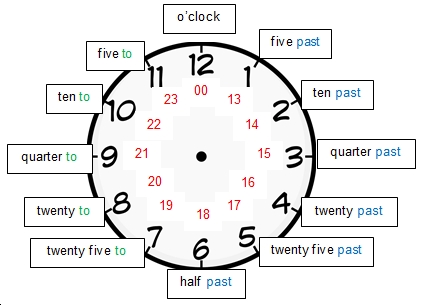 Pracovní list – určování času – je možné vytisknout a doplnit, nebo jen do sešitu zapsat správný čas (použij klidně na pomoc předešlý obrázek nebo video z minula)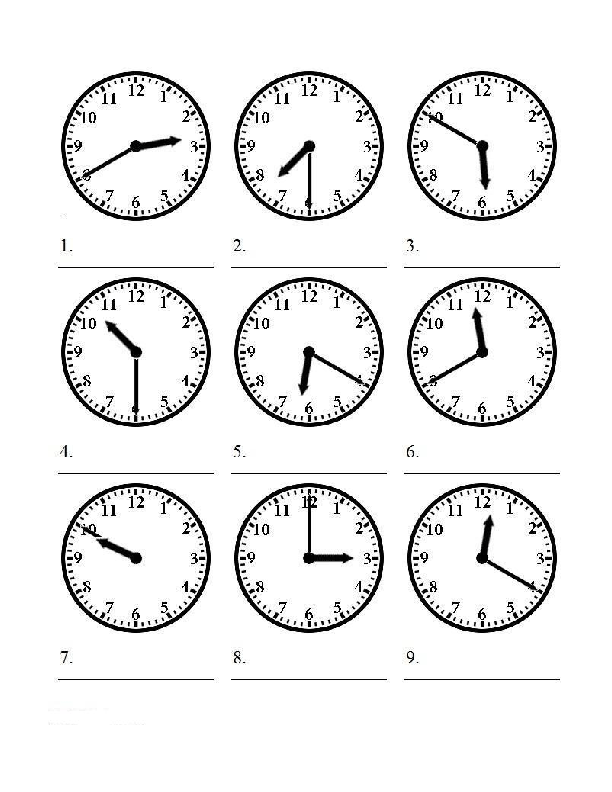 Hodiny můžete také procvičovat formou hry zde: https://www.gamestolearnenglish.com/telling-the-time/Přírodověda Učebnice str. 60,61 – Trávicí soustava – přečíst Zápis do sešitu (přepsat nebo vlepit)Trávicí soustava - umožňuje příjem a zpracování potravy - trávicí soustavu tvoří: dutina ústní (rozžvýkání potravy a promíchání se slinami), hltan, jícen, žaludek (promíchání s žaludečními šťávami a rozmělnění na kaši), tenké střevo (další zpracování potravy), tlusté střevo (tvorba stolice), konečník (nestrávené zbytky potravy a nepotřebné látky odchází ven z těla) - živiny uvolněné z potravy za pomocí jater a slinivky jsou vstřebány do krve- důležitá je pestrá strava a pravidelný pitný režim K zápisu prosím nalepit (nebo nakreslit) obrázek. 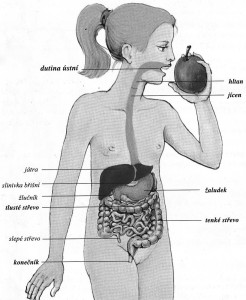 Vlastivěda - oranžováučebnice str. 50 - 51 pročístZápis k vlepení + vybarvit a nalepit vlajku:NĚMECKO- člen NATO, EU • Hlavním městem je __________________ • Žije zde asi ______________________ obyvatel • Další velká města: __________________________________________________ • Nížinný povrch umožňuje budování_________________• Vodstvo Německa_____________________________________ • Zemědělství a průmysl: pěstování brambor, chmele, obilí, ovoce a zeleniny, hospodářsky nejsilnější evropský stát, výroba aut, lodí, letadel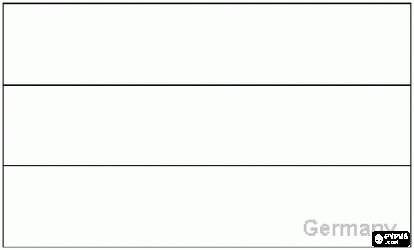 Dobrovolné úkoly Výtvarná výchova (prožití Velikonoc) a informatika (vyhledávání na internetu) zůstávají na celý týden ČteníVyhledej v textu vetřelce (slova, která tam nepatří a jsou tam navíc). Slova si zapiš a vyjde ti pokračování textu – co dělal Jaroslav Seifert, když byl „za školou“JAROSLAV SEIFERT (1901 - 1986 ) byl český básník, spisovatel, novinář a překladatel. Je jediným českým nositelem Nobelovy ceny za touláním literaturu (10. prosince 1984). Navzdory komplikovaným vztahům s komunistickou mocí obdržel titul národního umělce. Narodil se po do chudých poměrů v Praze Praze. Jeho otec byl původně úředník, pak nepříliš úspěšný obchodník s obrazy a rámy a později a dělník. Během jeho dětství se rodina několikrát stěhovala po různých, vesměs nuzných podnájmech v rámci Žižkova. Svá středoškolská studia si Seifert odbýval horlivou nejprve na vyšším gymnáziu na Žižkově, později jako žák gymnázia v Hálkově ulici na Vinohradech. Přestože patřil k bystrým žákům, svá studia četbou nedokončil pro mnoho neomluvených hodin, které trávil účastí na dělnických demonstracích, ….Jen tak pro radostMalování v mouce – Na plech, tác, víko od krabice či cokoliv jiného nasyp mouku, krupici nebo písek a prstem (popřípadě druhou stranou štětce, špejlí apod.) vytvoř obrázek. Budu moc ráda, když mi zašleš fotku (fotky) svého díla. Pozor na pořádek kolem sebe!  Další úkoly vložím v neděli večer. Přeji všem hezký víkend! 